                       Χίος,25-5-2017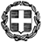 ΕΛΛΗΝΙΚΗ ΔΗΜΟΚΡΑΤΙΑΥΠΟΥΡΓΕΙΟ ΠΑΙΔΕΙΑΣ, ΕΡΕΥΝΑΣ ΚΑΙ ΘΡΗΣΚΕΥΜΑΤΩΝΠΕΡΙΦΕΡΕΙΑΚΗ Δ/ΝΣΗ Π. & Δ. ΕΚΠ/ΣΗΣ ΒΟΡΕΙΟΥΑΙΓΑΙΟΥ ΔΙΕΥΘΥΝΣΗ ΔΕΥΤΕΡΟΒΑΘΜΙΑΣ ΕΚΠ/ΣΗΣΝ.ΧΙΟΥΤΜΗΜΑ ΔΙΟΙΚΗΤΙΚΩΝ ΘΕΜΑΤΩΝΓΡΑΜΜΑΤΕΙΑ ΠΥΣΔΕΤΟΠΟΘΕΤΗΣΕΙΣ – ΒΕΛΤΙΩΣΕΙΣ ΘΕΣΗΣ ΕΚΠΑΙΔΕΥΤΙΚΩΝ ΣΧΟΛ. ΕΤΟΥΣ 2017-2018ΤΟΠΟΘΕΤΗΣΕΙΣ – ΒΕΛΤΙΩΣΕΙΣ ΘΕΣΗΣ ΕΚΠΑΙΔΕΥΤΙΚΩΝ ΣΧΟΛ. ΕΤΟΥΣ 2017-2018ΤΟΠΟΘΕΤΗΣΕΙΣ – ΒΕΛΤΙΩΣΕΙΣ ΘΕΣΗΣ ΕΚΠΑΙΔΕΥΤΙΚΩΝ ΣΧΟΛ. ΕΤΟΥΣ 2017-2018ΤΟΠΟΘΕΤΗΣΕΙΣ – ΒΕΛΤΙΩΣΕΙΣ ΘΕΣΗΣ ΕΚΠΑΙΔΕΥΤΙΚΩΝ ΣΧΟΛ. ΕΤΟΥΣ 2017-2018ΤΟΠΟΘΕΤΗΣΕΙΣ – ΒΕΛΤΙΩΣΕΙΣ ΘΕΣΗΣ ΕΚΠΑΙΔΕΥΤΙΚΩΝ ΣΧΟΛ. ΕΤΟΥΣ 2017-2018ΤΟΠΟΘΕΤΗΣΕΙΣ – ΒΕΛΤΙΩΣΕΙΣ ΘΕΣΗΣ ΕΚΠΑΙΔΕΥΤΙΚΩΝ ΣΧΟΛ. ΕΤΟΥΣ 2017-2018A΄XIOYA΄XIOYA΄XIOYA΄XIOYA΄XIOYA΄XIOYΕπώνυμοΌνομαΚλάδοςΑ.Μ.ΘΕΣΗ ΠΡΟΕΛΕΥΣΗΣΤΟΠΟΘΕΤΗΣΗΤΟΥΡΛΗΣΓΕΩΡΓΙΟΣΠΕ02222666ΓΥΜΝΑΣΙΟ ΚΑΡΔΑΜΥΛΩΝΓΕΛ ΚΑΡΔΑΜΥΛΩΝΑΘΑΝΑΣΟΠΟΥΛΟΥΕΥΑΓΓΕΛΙΑ ΕΛΕΝΗΠΕ03309240ΔΙΑΘΕΣΗ ΠΥΣΔΕΓ/ΣΙΟ ΚΑΛΑΜΩΤΗΣΜΑΥΡΟΠΟΥΛΟΣΚΩΝΣΤΑΝΤΙΝΟΣΠΕ19216128ΔΙΑΘΕΣΗ ΠΥΣΔΕΕΣΠΕΡΙΝΟ ΕΠΑΛ ΧΙΟΥΒ΄XIOYΒ΄XIOYΒ΄XIOYΒ΄XIOYΒ΄XIOYΒ΄XIOYΕπώνυμοΌνομαΚλάδοςΑ.Μ.ΘΕΣΗ ΠΡΟΕΛΕΥΣΗΣΤΟΠΟΘΕΤΗΣΗΠΑΠΑΝΑΟΥΜΕΛΕΝΗΠΕ02704190ΔΙΑΘΕΣΗ ΠΥΣΔΕΓΥΜΝΑΣΙΟ –Λ.Τ. ΨΑΡΩΝΓΡΕΝΤΖΕΛΟΥΕΥΓΕΝΙΑΠΕ02704188ΔΙΑΘΕΣΗ ΠΥΣΔΕΓΥΜΝΑΣΙΟ –Λ.Τ. ΨΑΡΩΝ